修士論文概要のサンプル(和文論文題目)English title of your master’s thesis should be written in this area著者名*Author’s name in English*○○講座 ○○分野1．概要の作成と提出について修士論文概要をここに書かれた要領に従って作成してください．この論文概要は，公聴会までに用意して，発表前に聴講者に配布してください．公聴会および審査会終了後，書き直しなどの指摘事項があれば修正を加えて，指定された期日までにPandAへ提出してください．2.　記述方法本文は2段組とし，文字のフォント，文字数，行数，紙面の余白等はこの例にできるだけ近いものとしてください．最終原稿はA4用紙に片面印刷して提出します．原稿はモノクロのレーザプリンタで出力してください．(1)　ページ数ページ数は全２ページです．ページ番号は付けないようにしてください．(2)　言語使用する言語は日本語か英語とします．英語を使用する場合でも，上端左の「修士論文概要(2022年8月)」と上端右の「京都大学工学研究科○○○○工学専攻」の部分は日本語の表記に統一してください．(3)　タイトル和文の場合は、修士論文の和文題目を例のように書き，その下に英文題目を記入してください．英語で修士論文を書いた場合は，英文題目の下に論文目録に併記した和文題目を記述してください．(4)　著者名，所属講座和文の場合，著者名を和文，英文で順に記述してください．英文の場合，英文，和文の順に記述してください．その下に該当する所属講座名，分野名等を記述してください．論文概要を英文で書くときは，これらは英文表記とします．(5)　節見出し，深さ節見出しについては，この例に従い，3段までの深さとしてください．(6)　数式数式は以下のようにセンタリングし，出現順に通し番号を付けます．参照は式(1)（あるいはEq. (1)）のようにします．		 (1)(7)　図表図番号を出現順に付け，図－１（あるいはFig. 1）のように引用します．表はキャプションを上に付け，他は図と同様にします．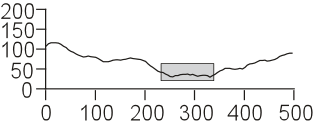 図－１ 図表のキャプションは本文と同じ言語とします(8)　参考文献，謝辞，その他参考文献はこのように引用します1)．専攻内の教員に対する謝辞は不要です．末尾に下の例のように修士論文指導教員名を書いてください．参考文献1) 教務太郎：京都大学大学院社会基盤工学専・都市社会工学専攻修士論文概要のサンプル，2011．修士論文指導教員○○教授，○○准教授，○○助教